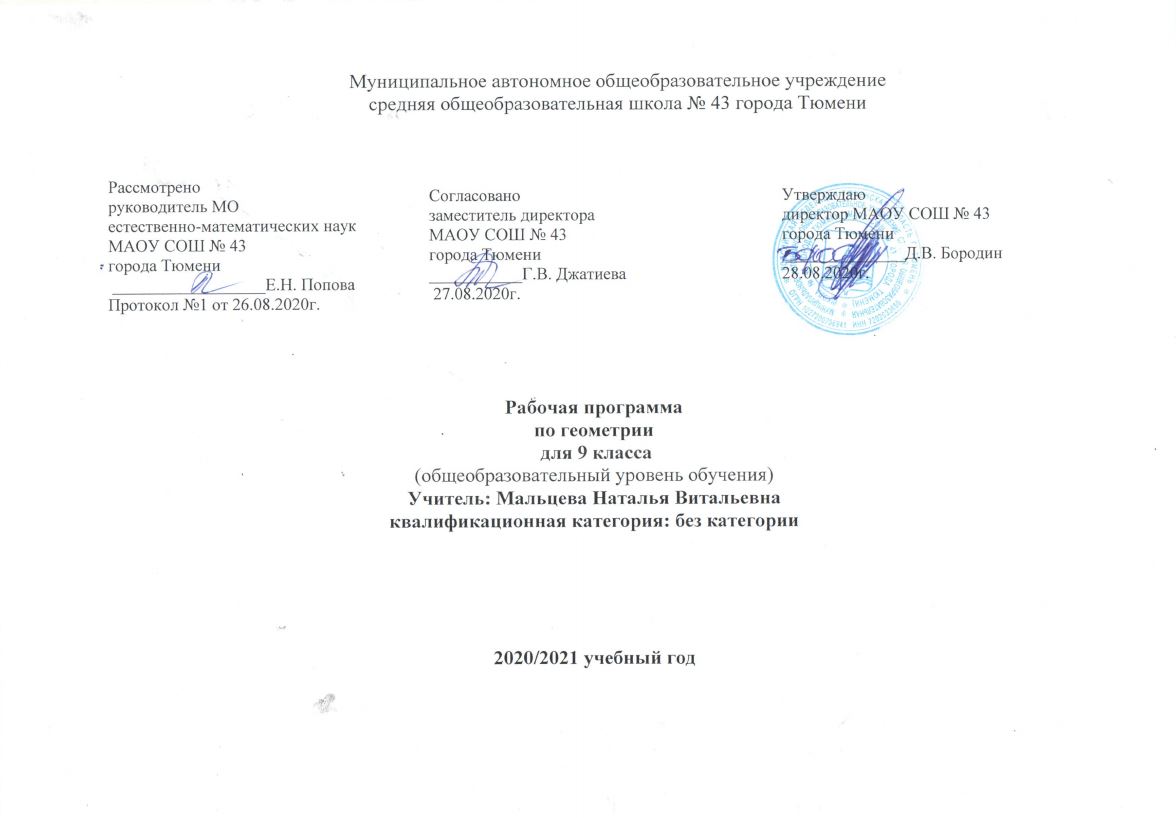 ПОЯСНИТЕЛЬНАЯ ЗАПИСКА         Рабочая программа по предмету «Геометрия» для 9 класса составлена на основе федерального закона от 29.12.2012г № 273 – ФЗ «Об образовании в Российской Федерации» в соответствии с требованиями Федерального государственного образовательного стандарта основного  общего образования (приказ Министерства образования Российской Федерации от 05.03.2004 г. № 1089 «Об утверждении Федерального компонента государственных образовательных стандартов начального общего, основного общего и среднего (полного) общего образования»); с учётом примерной основной образовательной программы, согласно учебному плану МАОУ СОШ №43 города Тюмени на 2020 – 2021 учебный год, с использованием методического комплекса:Программы для общеобразовательных учреждений автор Л.С. Атанасян «Геометрия 7-9 классы» составитель Т.А. Бурмистрова - – М.Просвещение, 2010гАтанасян Л.С. Геометрия. 7-9 классы: учебник для учащихся общеобразовательных учреждений / Л.С.Атанасян и др. – М.: Просвещение, 2012.3. Зив Б.Г. Геометрия: дидактические материалы: 9 кл. /Б.Г.Зив, В.М.Мейлер. – М.: Просвещение, 2012.4. Звавич Л.И. Контрольные и проверочные работы по геометрии. 7-9 классы / Л.И.Звавич и др. – М., 2011Рабочая программа рассчитана на 68 часов из расчета 2 часа в неделю.Контрольные работы – 5.Цели изучения геометрии:овладение системой геометрических знаний и умений, необходимых для применения в практической деятельности, изучения смежных дисциплин, продолжения образования;интеллектуальное развитие, формирования качеств личности, необходимых человеку для полноценной жизни в современном обществе: ясность и точность мысли, критичность мышления, элементы алгоритмической культуры, пространственных представлений, способность к преодолению трудностей;формирование представлений об идеях и методах математики как средства моделирования явлений и процессов;воспитание культуры личности, отношения к математике как к части общечеловеческой культуры, понимание значимости математики для научно-технического прогресса;развитие вычислительных и формально-оперативных алгебраических умений до уровня, позволяющего уверенно использовать их при решении задач математики и смежных предметов (физика, химия, информатика и другие), усвоение аппарата уравнений и неравенств как основного средства математического моделирования прикладных задач, осуществления функциональной подготовки школьников; логического мышления и речи, как умения логически обосновывать суждения, проводить несложные систематизации, приводить примеры, использовать различные языки математики (словесный, символический, графический) для иллюстрации, интерпретации, аргументации и доказательства.Место дисциплины в учебном планеБазисный учебный (образовательный) план на изучение математики в 7-9 классах отводит 5 часов в неделю в течение каждого года обучения, всего 525 часов, из них 315 часов – на изучение алгебры и 210 часов – на изучение геометрии.С учетом требований Федерального государственного образовательного стандарта основного общего образования рабочей программы предполагается реализовать компетентностный, личностно ориентированный и деятельный подходы, которые определяют задачи обучения: приобретение математических знаний и умений, освоение универсальных учебных действий (УУД).Компетентностный подход определяет следующие особенности предъявления содержания образования: оно представлено в виде трех тематических блоков, обеспечивающих формирование компетенций. В первом блоке представлены дидактические единицы, обеспечивающие совершенствование математических навыков. Во втором – дидактические единицы, которые содержат сведения из истории геометрии. Это содержание обучения является базой для развития коммуникативных компетенций учащихся. В третьем блоке представлены дидактические единицы, отражающие информационную компетенцию и обеспечивающие развитие учебно-познавательного и рефлексивной компетенций. Таким образом, рабочая программа обеспечивает взаимосвязанное развитие и совершенствование ключевых, общепредметных и предметных компетенций.Принципы отбора содержания связаны с преемственностью целей образования на различных ступенях и уровнях обучения, логикой внутрипредметных связей, а также с возрастными особенностями развития учащихся.Личностная ориентация образовательного процесса выявляет приоритет воспитательных и развивающих целей обучения. Способность учащихся понимать причины и логику развития геометрических процессов открывает возможность для осмысления всего разнообразия мировоззренческих, социокультурных систем, существующих в современном мире. Система учебных занятий призвана способствовать развитию логической самоидентификации, гуманитарной культуры школьников, их приобщению к естественно-математической культуре, усилению мотивации к социальному познанию и творчеству, воспитанию личностно и общественно востребованных качеств, в том числе гражданственности, толерантности.Деятельный подход отражает стратегию современной образовательной политики: необходимость воспитания человека и гражданина, интегрированного в современное ему общество, нацеленного на совершенствование этого общества. Система уроков сориентирована не столько на передачу готовых знаний, сколько на формирование активной личности, мотивированной к самообразованию, обладающей достаточными навыками и психологическими установками к самостоятельному поиску, отбору, анализу и использованию информации. Это поможет выпускнику адаптироваться в мире, где объем информации растет в геометрической прогрессии, а социальная и профессиональная успешность напрямую зависит от позитивного отношения к новациям, самостоятельности мышления и инициативности проявлять творческий подход к делу, искать нестандартные способы решения проблем, конструктивно взаимодействовать с людьми.Основой целеполагания является обновление требований к уровню подготовки выпускников в системе естественно-математического образования, отражающее важнейшую особенность педагогической концепции государственного стандарта – переход от суммы «предметных результатов» к межпредметным и интегративным. Такие результаты представляют собой обобщенные способы деятельности, которые отражают специфику не отдельных предметов, а ступеней общего образования. В государственном стандарте они зафиксированы как общие учебные умения, навыки и способы человеческой деятельности, что предполагает повышенное внимание к развитию межпредметных связей курса геометрии. Решение интегрированных задач, составление загадок и творческих обобщений и выводов, поможет пробудить у школьников интерес к предмету, расширить их знания и кругозор, лучше понять математику. По предлагаемой методике проводятся отдельные уроки. Такие занятия положительно влияют на усвоение основного школьного курса математики, а также способствует развитию умений решать задачи творческого характера. Решение таких задач, творческие задания побуждают учащихся больше читать, самим находить интересные факты, а затем использовать их на уроке. Это развивает у учащихся критическое мышление, внимание, наблюдательность.Ведущими методами обучения предмету являются: поисковый, объяснительно-иллюстративный и репродуктивный. На уроках используются элементы следующих технологий: личностно ориентированное обучение, обучение с применением опорных схем, ИКТ.Требования к уровню подготовки учащихся 9 класса.В результате изучения математики ученик должен знать:-следующие понятия: вектор, сумма и разность векторов; произведение вектора на число, скалярное произведение векторов; синус, косинус, тангенс, котангенс; теорема синусов и косинусов; решение треугольников; соотношение между сторонами и углами треугольника;-определение многоугольника; формулы длины окружности и площади круга; свойства вписанной и описанной окружности около правильного многоугольника; понятие движения на плоскости: симметрия, параллельный перенос, поворот;уметь:-пользоваться геометрическим языком для описания предметов окружающего мира;- распознавать геометрические фигуры, различать их взаимное расположение;-изображать геометрические фигуры; выполнять чертежи по условию задач; осуществлять преобразования фигур;-распознавать на чертежах, моделях и в окружающей обстановке основные пространственные тела, изображать их;-в простейших случаях строить сечения и развертки пространственных тел;-проводить операции над векторами, вычислять длину и координаты вектора, угол между векторами;-вычислять значения геометрических величин (длин, угол, площадей, объемов); в том числе: для углов от 0° до 180° определять значения тригонометрических функций по заданным значениям углов; находить значения тригонометрических функций по значению значения углов; находить значения тригонометрических функций по значению одной из них; находить стороны, углы и площади треугольников, длины ломанных, дуг окружностей, площадей основных геометрических фигур и фигур, составленных из них;-решать геометрические задачи, опираясь на изученные свойства фигур и отношений между ними, применяя дополнительные построения, алгебраический и тригонометрический аппарат, симметрию;-проводить доказательные рассуждения при решении задач, используя известные теоремы, обнаруживая возможности для их использования;-решать простейшие планиметрические задачи в пространстве.Использовать приобретенные знания и умения в практической деятельности и повседневной жизни для:-для описания реальных ситуаций на языке геометрии;-для расчетов, включающих простейшие тригонометрические формулы;-при решении геометрических задач с пользованием тригонометрии;-для решения практических задач, связанных с нахождением геометрических величин (используя при необходимости справочники и технические средства);-при построении геометрическими инструментами (линейка, угольник, циркуль, транспортир).Рабочая программа обеспечивает взаимосвязанное развитие и совершенствование ключевых, межпредметных и предметных связей. Принципы отбора содержания связаны с преемственностью целей образования на различных ступенях и уровнях обучения, с возрастными особенностями развития учащихся. В связи с чем данная рабочая программа также рассчитана на интегрирование коррекционно-развивающей программы VII вида.Для обучающихся по этой программе на уроках математики решаются как общие с массовой школой, так и специфические коррекционные задачи обучения детей. Для обучающихся VII вида должно прослеживаться единство двух задач: математического образования и психологического развития ребёнка. Основная задача обучения математике – сформировать прочные и сознательные математические знания и умения, необходимые учащимся в повседневной жизни и будущей трудовой деятельности. Коррекционная задача состоит в развитии логического мышления, внимания, памяти, речи учащихся, формирования у них навыков умственного труда, самоконтроля, планирования.Для этого используются следующие виды заданий, вызывающих интерес к процессу познания, активизирующие деятельность ребенка и помогающие легче усвоить учебный материал. Познавательная деятельность станет главным стимулирующим принципом в освоении учебного материала по предмету.Это задания, которые способствуют: развитию мыслительных операций; развитию логики; умению анализировать, сравнивать, обобщать, классифицировать;развитию речевых умений и навыков;расширению кругозора;имеют практическую направленность.Содержание обучения геометрии в 9 классе.ТЕМАТИЧЕСКОЕ ПЛАНИРОВАНИЕКласс 9В, 9ДВсего: 68 часов; в неделю 2 часа.Плановых контрольных уроков – 5.Учебник: Геометрия. 7-9 классы Л.С. Атанасян и др. – М.: Просвещение; 2012.Календарно-тематическое планирование 9 классУсловные обозначения:ИНМ – урок изучения нового материала.УФУиН – урок формирования умений и навыков.УПЗиУ – урок применения знаний и умений.УСиОЗУ – урок систематизации и обобщения знаний, умений.УКЗиУ – урок контроля знаний и умений.УКрЗУ – урок коррекции знаний и умений.КУ – комбинированный урок (он имеет несколько дидактических целей)МД – математический диктантИК – индивидуальная карточкаФО – фронтальный опросСписок литературы:Атанасян Л.С.  Геометрия. Учебник для 7-9 классов общеобразовательных учреждений. М., «Просвещение», 2012.Бурмистрова Т.А. Геометрия.  7 - 9 классы. Программы общеобразовательных учреждений. М., «Просвещение», 2009.Зив Б.Г. Геометрия: дидактические материалы. 9 класс /Б.Г.Зив, В.М.Мейлер. – М.: Просвещение, 2012Изучение геометрии в 7-9классах: методические рекомендации: книга для учителя/Л.С.Атанасян и др.. – М.: Просвещение, 2011Мищенко Т.М. Геометрия: тематические тесты. 9 класс/Т.М.Мищенко, А.Д.Блинков. – М.: Просвещение, 2012Звавич Л.И. Контрольные и проверочные работы по геометрии. 7-9 классы / Л.И.Звавич и др.. – М., 2011Саврасова С.М. Упражнения по планиметрии на готовых чертежах / С.М.Саврасова, Г.А.Ястребинецкий. – М., 1987Информационно-методическое обеспечение учебного процесса.1.Дополнительные пособия для учителя.1.Арутюнян Е.Б. Математические диктанты для 5-9 классов / Е.Б.Арутюнян. – М., 1995.2.Дополнительные пособия для учащихся.1.Энциклопедия для детей. Т.11. Математика. – М., 1998.3.Дидактико-технологическое обеспечение учебного процесса.Таблицы по курсу геометрии 8-9 классов.4.Программно-педагогические средства, реализуемые с помощью компьютера.1.CD «1С: Репетитор. Математика» (КиМ).2. CD «Уроки геометрии. 7-9 классы» (КиМ). 3.«Математика. 5-11 классы. Практикум».5.Интернет- ресурсы для учителя.1.Минестерство образования РФ. – Режим доступа: http:/www.informika.ru; http://www.ed.gov.ru; http://www.edu.ru2.Тестирование online: 5-11 класс. – Режим доступа: http://www.kokch.kts.ru/cdo3.Мегаэнциклопедия Кирилла и Мифодия. – Режим доступа: http://mega.km.ru4.Сайты энциклопедий. – Режим доступа: http://www.rubricon.ru; http://www.ency-clopedia.ru5.Вся элементарная математика. – Режим доступа: http//www.bymath.net6.Цифровые образовательные ресурсы (ЦОР).1.Интернет-портал Всероссийской олимпиады школьников. – Режим доступа: http://www.rusolymp.ru2.Информационно-поисковая система «Задачи». – Режим доступа: http://zadachi.mccme.ru/casy3.Конкурсные задачи по математике: справочник и методы решения. – Режим доступа: http://mschool.kubsu.ru/cdo/shabitur/kniga/tit.htm4.Математика для поступающих в вузы. – Режим доступа: http://www.matematika.agava.ru5.Выпускные и вступительные экзамены по математике: варианты, методика. – Режим доступа: http://www.mathnet.spb.ru6.Виртуальная школа юного математика. – Режим доступа: http://math.ournet.md/indexr.htm7.Библиотека электронных учебных пособий по математике. – Режим доступа: http://mschool.kudsu.ru8.Образовательный портал «Мир алгебры». – Режим доступа: http://www.algmir.org/index.html9.Словари БСЭ различных авторов. – Режим доступа: http://slovari.yandex.ru10.Этюды, выполненные с использованием современной компьютерной 3D-графики, увлекательно и интересно рассказывающие о математике и ее приложениях. – Режим доступа: http://www.etudes.ru11.ЕГЭ по математике. – Режим доступа: http://uztest.ruКритерии и нормы оценки знаний, умений и навыков учащихся по геометрии.1.  Оценка письменных контрольных работ обучающихся по геометрии.Ответ оценивается отметкой «5», если:работа выполнена полностью;в логических рассуждениях и обосновании решения нет пробелов и ошибок;в решении нет математических ошибок (возможна одна неточность, описка, которая не является следствием незнания или непонимания учебного материала).Отметка «4» ставится в следующих случаях:работа выполнена полностью, но обоснования шагов решения недостаточны;допущены одна ошибка или есть два – три недочёта в выкладках, рисунках, чертежах. Отметка «3» ставится, если: допущено более одной ошибки или более двух – трех недочетов в выкладках, чертежах, но обучающийся обладает обязательными умениями по проверяемой теме.Отметка «2» ставится, если:допущены существенные ошибки, показавшие, что обучающийся не обладает обязательными умениями по данной теме в полной мере. Учитель может повысить отметку за оригинальный ответ на вопрос или оригинальное решение задачи, которые свидетельствуют о высоком математическом развитии обучающегося; за решение более сложной задачи или ответ на более сложный вопрос, предложенные обучающемуся дополнительно после выполнения им каких-либо других заданий. 2.  Оценка устных ответов обучающихся по геометрии.Ответ оценивается отметкой «5», если ученик: полно раскрыл содержание материала в объеме, предусмотренном программой и учебником;изложил материал грамотным языком, точно используя математическую терминологию и символику, в определенной логической последовательности;правильно выполнил рисунки, чертежи, сопутствующие ответу;показал умение иллюстрировать теорию конкретными примерами, применять ее в новой ситуации при выполнении практического задания;продемонстрировал знание теории ранее изученных сопутствующих тем, сформированность и устойчивость используемых при ответе умений и навыков;отвечал самостоятельно, без наводящих вопросов учителя;возможны одна – две неточности при освещение второстепенных вопросов или в выкладках, которые ученик легко исправил после замечания учителя.Ответ оценивается отметкой «4», если удовлетворяет в основном требованиям на оценку «5», но при этом имеет один из недостатков:в изложении допущены небольшие пробелы, не исказившее математическое содержание ответа;допущены один – два недочета при освещении основного содержания ответа, исправленные после замечания учителя;допущены ошибка или более двух недочетов при освещении второстепенных вопросов или в выкладках, легко исправленные после замечания учителя.Отметка «3» ставится в следующих случаях:неполно раскрыто содержание материала (содержание изложено фрагментарно, не всегда последовательно), но показано общее понимание вопроса и продемонстрированы умения, достаточные для усвоения программного материала;имелись затруднения или допущены ошибки в определении математической терминологии, чертежах, выкладках, исправленные после нескольких наводящих вопросов учителя;ученик не справился с применением теории в новой ситуации при выполнении практического задания, но выполнил задания обязательного уровня сложности по данной теме;при достаточном знании теоретического материала выявлена недостаточная сформированность основных умений и навыков. Отметка «2» ставится в следующих случаях:не раскрыто основное содержание учебного материала;обнаружено незнание учеником большей или наиболее важной части учебного материала;допущены ошибки в определении понятий, при использовании математической терминологии, в рисунках, чертежах или графиках, в выкладках, которые не исправлены после нескольких наводящих вопросов учителя.№разделаНазвание разделаКол-во часовСодержание учебного материала1.Вводное повторение.2Треугольники. Четырехугольники.2.Векторы.8Понятие вектора, равенство векторов. Сумма двух векторов. Сумма нескольких векторов. Вычитание векторов. Произведение вектора на число. Средняя линия трапеции. Применение векторов к решению задач. Средняя линия трапеции. 3.Метод координат.10Разложение вектора по двум неколлинеарным векторам. Координаты вектора. Простейшие задачи в координатах. Уравнение линии па плоскости. Уравнение окружности. Уравнение прямой.4.Соотношения между сторонами и углами треугольника. Скалярное произведение векторов.14Синус, косинус, тангенс. Теорема о площади треугольника. Теорема синусов. Теорема косинусов. Соотношение между сторонами и углами треугольника. Решение треугольников. Угол между векторами. Скалярное произведение векторов. Скалярное произведение в координатах.5.Длина окружности и площадь круга.16Правильные многоугольники. Окружность, описанная около правильного многоугольника. Окружность, вписанная в правильный многоугольник. Формулы для вычисления площади правильного многоугольника, его стороны и радиуса вписанной окружности. Построение правильных многоугольников. Длина окружности. Площадь круга. Площадь кругового сектора.6.Движение.8Понятие движения. Параллельный перенос. Поворот.7.Аксиомы планиметрии.Начальные сведения из стереометрии.10Об аксиомах планиметрии. Предмет стереометрии. Многогранник. Призма. Параллелепипед. Объем тела. Свойства прямоугольного параллелепипеда. Пирамида. Цилиндр. Конус. Сфера и шар.Дата №КР№ разделаНаименование контрольных работ Кол-во часов9 класс9 класс9 класс9 класс9 класс01.1012«Векторы»112.1123«Метод координат»114.0134«Соотношения между сторонами и углами треугольника»116.0345«Длина окружности и площадь круга»113.0456«Движение»1№раздела№урока Дата Дата Тема урокаКоличество ЧасовТип урока/вид контроля/ЕГЭ/ИКТХарактеристика деятельности учащихся/Вид учебной деятельностиПланируемые результатыДомашнеезадание№раздела№урока ПланфактТема урокаКоличество ЧасовТип урока/вид контроля/ЕГЭ/ИКТХарактеристика деятельности учащихся/Вид учебной деятельностиПланируемые результатыДомашнеезаданиеРаздел 1.  Вводное повторение (2ч.)Раздел 1.  Вводное повторение (2ч.)Раздел 1.  Вводное повторение (2ч.)Раздел 1.  Вводное повторение (2ч.)Раздел 1.  Вводное повторение (2ч.)Раздел 1.  Вводное повторение (2ч.)Раздел 1.  Вводное повторение (2ч.)Раздел 1.  Вводное повторение (2ч.)Раздел 1.  Вводное повторение (2ч.)1.103.09Повторение. Треугольники.1УСиОЗУФОПознавательная, информационно-коммуникационная, групповая.Знать: классификацию треугольников по углам и сторонам; формулировку трех признаков равенства треугольников; свойства равнобедренного и прямого треугольников. Уметь: применять вышеперечисленные факты при решении геометрических задач, находить стороны прямоугольного треугольника по теореме Пифагора.п. 14-201.208.09Повторение. Четырехугольники.1УСиОЗУ Работа с карточкамиПознавательная, информационно-коммуникационная, групповая.Знать: классификацию параллелограммов; определения параллелограмма, ромба, прямоугольника, квадрата, трапеции. Уметь: формулировать их свойства и признаки и применять их при решении задач.п.41-46Раздел 2.  Векторы (8ч., к.р. – 1)Раздел 2.  Векторы (8ч., к.р. – 1)Раздел 2.  Векторы (8ч., к.р. – 1)Раздел 2.  Векторы (8ч., к.р. – 1)Раздел 2.  Векторы (8ч., к.р. – 1)Раздел 2.  Векторы (8ч., к.р. – 1)Раздел 2.  Векторы (8ч., к.р. – 1)Раздел 2.  Векторы (8ч., к.р. – 1)Раздел 2.  Векторы (8ч., к.р. – 1)2.310.09Понятие вектора, равенство векторов.1УИНМУФУиНУПЗиУСР № 740, СР № 745Учебная, познавательная, индивидуальная.Знать: определение вектора и равных векторов. Уметь: обозначать, изображать векторы, изображать вектор равный данному.п.76-782.412.09Сумма двух векторов. Законы сложения. Правило параллелограмма.1УИНМУФУиНФОПознавательная, коллективная.Знать: законы сложения, определение суммы, правило треугольника и параллелограмма. Уметь: строить вектор равный сумме двух векторов по правилу треугольника и параллелограмма, формулировать законы сложения.п.79-802.515.09Сумма нескольких векторов.1УИНМУФУиНУПЗиУСР №33Учебная, познавательная, индивидуальная.Знать: понятие суммы двух и более векторов. Уметь: строить сумму нескольких векторов по правилу многоугольника.п.81Интегрированный урок – «Сложение и вычитание векторов» (математика) - «Вектор и его применение» (физика)Интегрированный урок – «Сложение и вычитание векторов» (математика) - «Вектор и его применение» (физика)Интегрированный урок – «Сложение и вычитание векторов» (математика) - «Вектор и его применение» (физика)Интегрированный урок – «Сложение и вычитание векторов» (математика) - «Вектор и его применение» (физика)Интегрированный урок – «Сложение и вычитание векторов» (математика) - «Вектор и его применение» (физика)Интегрированный урок – «Сложение и вычитание векторов» (математика) - «Вектор и его применение» (физика)Интегрированный урок – «Сложение и вычитание векторов» (математика) - «Вектор и его применение» (физика)Интегрированный урок – «Сложение и вычитание векторов» (математика) - «Вектор и его применение» (физика)Интегрированный урок – «Сложение и вычитание векторов» (математика) - «Вектор и его применение» (физика)2.617.09Вычитание векторов.1УИНМУФУиНУПЗиУСР №34Учебная, познавательная, индивидуальная.Знать: понятие разности двух векторов. Уметь: строить вектор равный разности двух векторов.п.822.722.09Умножение вектора на число.1УИНМУФУиНУПЗиУСр №35Учебная, познавательная, индивидуальная.Знать: определение умножения вектора на число, свойства. Уметь: формулировать свойства, строить вектор, равный произведению вектора на число, решать задачи на применение свойств.п.832.824.09Применение векторов к решению задач.1УПЗиУУСиОЗУПознавательная, рефлексивная.Уметь: решать геометрические задачи, используя правила сложения, вычитания и умножения вектора на число.п.842.929.09Средняя линия трапеции.1УИНМУФУиНУчебная, познавательная, коллективная.Знать: определение средней линии трапеции. Уметь: применять теорему о средней линии трапеции.п.852.1001.10Контрольная работа №1 «Векторы».1УКЗиУКР №1Освоение практического навыка решения контрольных заданий, индивидуальная.Уметь: решать задачи на сложение и вычитание векторов, умножение вектора на число.Раздел 3. Метод координат (10ч, к.р. – 1)Раздел 3. Метод координат (10ч, к.р. – 1)Раздел 3. Метод координат (10ч, к.р. – 1)Раздел 3. Метод координат (10ч, к.р. – 1)Раздел 3. Метод координат (10ч, к.р. – 1)Раздел 3. Метод координат (10ч, к.р. – 1)Раздел 3. Метод координат (10ч, к.р. – 1)Раздел 3. Метод координат (10ч, к.р. – 1)Раздел 3. Метод координат (10ч, к.р. – 1)3.1106.10Разложение вектора по двум неколлинеарным векторам.1УКрЗУУИНМУФУиНУчебная, познавательная, индивидуальная, рефлексивная, коллективная.Знать: лемму о коллинеарных векторах и теоремы о разложении вектора по двум неколлинеарным векторам. Уметь: проводить операции над векторами с заданными координатами.п.863.123.1308.1013.10Координаты вектора. 2УИНМУФУиНУПЗиУФОПознавательная, групповая.Знать: понятие координат вектора, суммы и разности векторов, произведение вектора на число. Уметь: решать простейшие задачи методом координат.п.873.143.1515.1020.10Простейшие задачи в координатах.2 УСиОЗУ УПЗиУ СРМД Учебная, познавательная, индивидуальная, рефлексивная.Знать: формулы координат вектора через координаты его конца и начала, координат середины отрезка, длины вектора и расстояния между двумя точками. Уметь: решать задачи с применением этих формул. п.88-893.163.173.1822.1003.1105.11Уравнение линии на плоскости. Уравнение окружности и прямой. 3УИНМУФУиНУСиОЗУ УПЗиУ СР №3Учебная, познавательная, индивидуальная.Знать: уравнение окружности, прямой. Уметь: решать задачи на определении координат   центра окружности и его радиуса по заданному уравнению окружности, составлять уравнение окружности, зная координаты центра и точки окружности, составлять уравнение прямой по координатам двух ее точек, изображать окружности и прямые, заданные уравнениями, решать простейшие задачи в координатах.п.90-923.1910.11Решение задач по теме: «Метод координат».1УСиОЗУ УПЗиУПознавательная, индивидуальная, рефлексивная.Знать: формулы координат вектора через координаты его начала и конца, координаты середины отрезка; формулу длины вектора по его координатам; формулу нахождения расстояния между двумя точками через их координаты; уравнения окружности и прямой. Уметь: решать простейшие геометрические задачи, пользуясь указанными формулами.п.86-923.2012.11Контрольная работа №2 «Метод координат».1УКЗиУКР №2Освоение практического навыка решения контрольных заданий, индивидуальная.Уметь: решать простейшие задачи методом координат, вычислять длину и координаты вектора, угол между векторами.Раздел 4.  Соотношения между сторонами и углами треугольника. Скалярное произведение векторов (14ч., к.р. – 1)Раздел 4.  Соотношения между сторонами и углами треугольника. Скалярное произведение векторов (14ч., к.р. – 1)Раздел 4.  Соотношения между сторонами и углами треугольника. Скалярное произведение векторов (14ч., к.р. – 1)Раздел 4.  Соотношения между сторонами и углами треугольника. Скалярное произведение векторов (14ч., к.р. – 1)Раздел 4.  Соотношения между сторонами и углами треугольника. Скалярное произведение векторов (14ч., к.р. – 1)Раздел 4.  Соотношения между сторонами и углами треугольника. Скалярное произведение векторов (14ч., к.р. – 1)Раздел 4.  Соотношения между сторонами и углами треугольника. Скалярное произведение векторов (14ч., к.р. – 1)Раздел 4.  Соотношения между сторонами и углами треугольника. Скалярное произведение векторов (14ч., к.р. – 1)Раздел 4.  Соотношения между сторонами и углами треугольника. Скалярное произведение векторов (14ч., к.р. – 1)4.214.224.2317.1119.1124.11Синус, косинус и тангенс угла.3УКрЗУУИНМУФУиНУПЗиУУСиОЗУ МДУчебная, познавательная, групповая.Знать: определения синуса, косинуса и тангенса углов от 0 до 180 градусов, формулы для вычисления координат точки, формулу основного тригонометрического тождества, простейшие формулы приведения. Уметь: применять тождество при решении задач на нахождение одной тригонометрической функции через другую, определять значения тригонометрических функции для углов от 0 до 180 градусов по заданным значениям углов; находить значения тригонометрических функций по значению одной из них.п.93-954.2426.11Теорема о площади треугольника.1УИНМУСиОЗУФОУчебная, познавательная, коллективная.Знать: формулу площади треугольника: S=1/2a*b*sin a. Уметь: реализовывать этапы доказательства теоремы о площади треугольника, решать задачи на вычисление площади треугольника.п.964.2501.12Теорема синусов.1УИНМУФУиНПознавательная, групповая.Знать: формулировку теоремы синусов. Уметь: проводить доказательство теоремы и применять ее при решении задач.п.974.2603.12Теорема косинусов.1УИНМУФУиНУПЗиУ СРУчебная, познавательная, индивидуальная.Знать: формулировку теоремы косинусов. Уметь: проводить доказательство теоремы применять ее для нахождения элементов треугольника.п.984.274.284.2908.1210.1215.12Соотношение между сторонами и углами треугольника.3УИНМУФУиН УСиОЗУ УПЗиУСРПознавательная, индивидуальная.Знать: основные виды задач; способы решения треугольников. Уметь: применять теоремы синусов и косинусов, выполнять чертеж по условию задачи; решать треугольники по двум сторонам и углу между ними; по стороне и прилежащим к ней углам; по трем сторонам.п.96-994.3017.12Угол между векторами. Скалярное произведение векторов.1УИНМУФУиН ФОУчебная, познавательная.Знать: что такое угол между векторами, определение скалярного произведения векторов, условие перпендикулярности ненулевых векторов. Уметь: изображать угол между векторами, вычислять скалярное произведение.п.101-1024.314.3222.1224.12Скалярное произведение векторов в координатах.2УСиОЗУ УПЗиУ СРПознавательная, индивидуальная.Знать: теорему о скалярном произведении двух векторов и ее следствия. Уметь: доказывать теорему, находить углы между векторами, используя формулу скалярного произведения в координатах.п.103-1044.3312.01Решение задач по теме «Решение треугольников. Скалярное произведение векторов».1УПЗиУУСиОЗУ Учебная, познавательная, рефлексивная.Знать: формулировки теоремы синусов, теоремы косинусов, теоремы о нахождении площади треугольника, определения скалярного произведения и формулу в координатах. Уметь: решать простейшие планиметрические задачи.п.99-1044.3414.01Контрольная работа № 3 «Соотношения между сторонами и углами треугольника».1УКЗиУКР №3Освоение практического навыка решения контрольных заданий, индивидуальная.Уметь: решать геометрические задачи с использованием тригонометрии.п.93-104Раздел 5. Длина окружности площадь круга (16ч., к.р. – 1) Раздел 5. Длина окружности площадь круга (16ч., к.р. – 1) Раздел 5. Длина окружности площадь круга (16ч., к.р. – 1) Раздел 5. Длина окружности площадь круга (16ч., к.р. – 1) Раздел 5. Длина окружности площадь круга (16ч., к.р. – 1) Раздел 5. Длина окружности площадь круга (16ч., к.р. – 1) Раздел 5. Длина окружности площадь круга (16ч., к.р. – 1) Раздел 5. Длина окружности площадь круга (16ч., к.р. – 1) Раздел 5. Длина окружности площадь круга (16ч., к.р. – 1) 5.355.3619.0121.01Правильные многоугольники.2УКрЗУУИНМУФУиНУчебная, познавательная.Знать: определение правильного многоугольника, формулу для вычисления угла правильного n-угольника. Уметь: выводить формулу для вычисления угла правильного n-угольника и применять ее в процессе решения задач.п.1055.375.3826.0128.01Окружность, описанная около правильного многоугольника и вписанная в правильный многоугольник.2УИНМУФУиН ФОПознавательная, коллективная.Знать: формулировки теорем следствия из них. Уметь: проводить доказательства теорем и следствие из теорем и применять их при решении задач.п.106-1075.395.4002.0204.02Формулы для вычисления площади правильного многоугольника, его стороны и радиуса вписанной окружности.2УИНМУФУиНУчебная, познавательная, групповая.Знать: формулы площади, стороны правильного многоугольника, радиуса вписанной окружности. Уметь: применять формулы при решении задач.п.1085.415.4209.0211.02Построение правильных многоугольников.2УИНМУФУиНУПЗиУСРПознавательная, индивидуальная.Уметь: строить правильные многоугольники с помощью циркуля и линейки; решать задачи на применение формулы для вычисления площади, стороны правильного многоугольника и радиуса вписанной окружности.п.1095.435.4416.0218.02Длина окружности, площадь круга.2УИНМУФУиН УПЗиУ СРУчебная, познавательная, индивидуальная.Знать: формулы длины окружности и ее дуги; площади круга. Уметь: применять формулы при решении задач; выводить формулу длины окружности и длины дуги окружности, применять формулы для решения задач.п.110-111Интегрированный урок – «Длина окружности. Площадь круга» (математика) – «Великая отечественная война» (история)Интегрированный урок – «Длина окружности. Площадь круга» (математика) – «Великая отечественная война» (история)Интегрированный урок – «Длина окружности. Площадь круга» (математика) – «Великая отечественная война» (история)Интегрированный урок – «Длина окружности. Площадь круга» (математика) – «Великая отечественная война» (история)Интегрированный урок – «Длина окружности. Площадь круга» (математика) – «Великая отечественная война» (история)Интегрированный урок – «Длина окружности. Площадь круга» (математика) – «Великая отечественная война» (история)Интегрированный урок – «Длина окружности. Площадь круга» (математика) – «Великая отечественная война» (история)Интегрированный урок – «Длина окружности. Площадь круга» (математика) – «Великая отечественная война» (история)Интегрированный урок – «Длина окружности. Площадь круга» (математика) – «Великая отечественная война» (история)5.4525.02Площадь кругового сектора.1УИНМУФУиН ФОУчебная, познавательная, коллективная.Знать: формулы площади круга и кругового сектора, имеет представление о выводе формулы. Уметь: находить площадь круга и кругового сектора.п.1125.4602.03Решение задач по теме «Площадь круга и кругового сектора».1УСиОЗУ УФУиН УПЗиУ, СРПознавательная, индивидуальная.Знать: формулы. Уметь: решать задачи с применением формул.п.111-1125.475.485.4904.0309.0311.03Решение задач по теме «Длина окружности и площадь круга».3УСиОЗУ УФУиН УПЗиУФОМДУчебная, познавательная, рефлексивная.Использовать: приобретенные знания и умения в практической деятельности.п.110-1125.5016.03Контрольная работа № 4 «Длина окружности и площадь круга».1УКЗиУКР №4Освоение практического навыка решения контрольных заданий, индивидуальная.Знать: формулы длины окружности, дуги окружности, площади круга и кругового сектора. Уметь: решать простейшие задачи с использованием этих формул.Раздел 6. Движение (8ч., к.р. – 1)Раздел 6. Движение (8ч., к.р. – 1)Раздел 6. Движение (8ч., к.р. – 1)Раздел 6. Движение (8ч., к.р. – 1)Раздел 6. Движение (8ч., к.р. – 1)Раздел 6. Движение (8ч., к.р. – 1)Раздел 6. Движение (8ч., к.р. – 1)Раздел 6. Движение (8ч., к.р. – 1)Раздел 6. Движение (8ч., к.р. – 1)6.5118.03Понятие движения.1УКрЗУУИНМУФУиН УПЗиУМДУчебная, познавательная, групповая.Знать: понятие отображения плоскости на себя и движения. Уметь: выполнять построение движений, осуществлять преобразование фигур с помощью осевой и центральной симметрии.п.113-1156.526.5323.0325.03Параллельный перенос.2УИНМУФУиНУПЗиУСРПознавательная, индивидуальная.Знать: основные этапы доказательства, что параллельный перенос есть движение. Уметь: применять параллельный перенос при решении. п.1166.546.5502.0407.04Поворот.2УИНМУФУиН УПЗиУФОУчебная, познавательная.Знать: определение поворота. Уметь: доказывать, что поворот есть движение, осуществлять поворот фигур.п.1176.5606.04Решение задач по теме «Параллельный перенос. Поворот».1УСиОЗУ УПЗиУ СРПознавательная, индивидуальная, рефлексивная.Знать: определение параллельного переноса и поворота. Уметь: осуществлять параллельный перенос и поворот фигур.п.116-1176.5708.04Решение задач по теме: «Движение».1УСиОЗУ УПЗиУУчебная, познавательная, рефлексивная.Знать: все виды движения. Уметь: выполнять построение движений с помощью циркуля и линейки.п.113-1176.5813.04Контрольная работа №5 «Движение»1УКЗиУКР №5Освоение практического навыка решения контрольных заданий, индивидуальная.Уметь: осуществлять преобразование фигур.Раздел 7. Аксиомы планиметрии. Начальные сведения из стереометрии (10ч.)Раздел 7. Аксиомы планиметрии. Начальные сведения из стереометрии (10ч.)Раздел 7. Аксиомы планиметрии. Начальные сведения из стереометрии (10ч.)Раздел 7. Аксиомы планиметрии. Начальные сведения из стереометрии (10ч.)Раздел 7. Аксиомы планиметрии. Начальные сведения из стереометрии (10ч.)Раздел 7. Аксиомы планиметрии. Начальные сведения из стереометрии (10ч.)Раздел 7. Аксиомы планиметрии. Начальные сведения из стереометрии (10ч.)Раздел 7. Аксиомы планиметрии. Начальные сведения из стереометрии (10ч.)Раздел 7. Аксиомы планиметрии. Начальные сведения из стереометрии (10ч.)7.5915.04Об аксиомах планиметрии. 1УКрЗУУФУиН ФОУчебная, познавательная, рефлексивная.Знать: основные аксиомы планиметрии.7.6020.04Предмет стереометрии. Многогранник. 1УФУиН МДУчебная, познавательная.Знать: виды многогранников. Уметь: изображать ихп.118-1197.6122.04Призма. 1УФУиН ИКУчебная, познавательная.Знать: понятие призмы и его элементы. Уметь: изображать их.п.1207.6227.04Параллелепипед. 1УФУиН ФОУчебная, познавательная.Знать: понятие и виды параллелепипеда и его элементы. Уметь: изображать их.п.1217.6329.04Объем тела. 1УСиОЗУУчебная, познавательная.Знать: понятие объема тела, единиц измерения объемов, свойства объемов.п.1227.6404.05Свойства прямоугольного параллелепипеда. 1УСиОЗУ ФОУчебная, познавательная.Знать: свойства прямоугольного параллелепипеда.п.1237.6506.05Пирамида. 1УФУиН ИКУчебная, познавательная.Знать: определение пирамиды и его элементы. Уметь: изображать их.п.1247.6611.05Цилиндр. 1УФУиН УПЗиУСРУчебная, познавательная.Знать: понятие цилиндра и его элементы. Уметь: изображать их.п.1257.6713.05Конус. 1УФУиН Учебная, познавательная.Знать: понятие конуса и его элементы. Уметь: изображать их.п.1267.6818.05Сфера и шар.1УФУиН Учебная, познавательная.Знать: понятие сферы и шара. Уметь: изображать шар.п.127